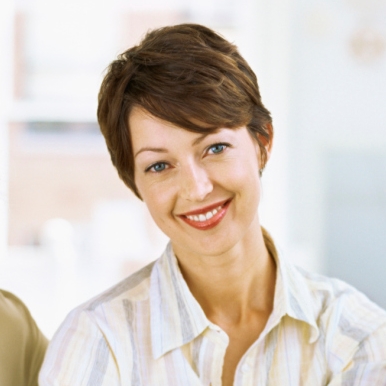 Dear Dear Dear Dear 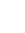 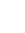 Dear Dear Dear Dear 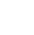 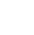 Dear Dear Dear Dear 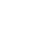 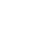 Dear Dear Dear Dear 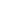 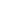 [resumeviking.com]Dear Dear Dear Dear 